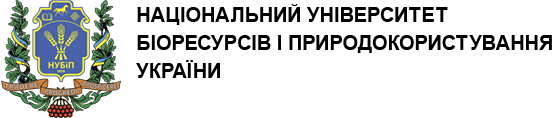 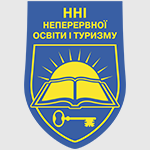 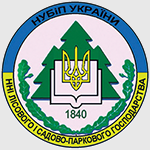 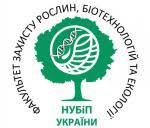 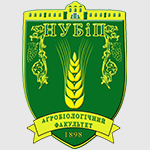 ПРОГРАМА всеукраїнський семінар:«Актуальні проблеми захисту кісточкових культур від хвороб та шкідників в умовах глобалізації »Україна, м. Київ                                                                           21 жовтня 2021 року21 жовтня  2021 р. (четвер)21 жовтня  2021 р. (четвер)830 – 1000Реєстрація учасників семінару(навчальний корпус № 3, фойє, 1-й поверх)1000 – 1300Пленарне засідання (навчальний корпус № 3, ауд. 308, 3-й поверх)1000 – 10151030 – 10451045 – 11001100 – 11151115 – 11301130 – 11451145 – 12001200 – 12151215 – 12301230 – 12451245 – 1300Відкриття семінару:НІКОЛАЄНКО Станіслав Миколайович, ректор НУБіП УкраїниКлючові доповіді:Кухтіна Iрина Олександрівна, президент асоціації "Ягідництво України"Стан та перспективи ягідництва в Україні та закордономПечко Володимир Сергійович, Голова «УКРСАДВИНПРОМ»Стан та перспективи розвитку садівництва та виноградарства в Україні Савчук Олена Віталіївна, головний фахівець відділу фітосанітарного аналізу  ДУ «Центральна фітосанітарна лабораторія»Плодова гниль кісточкових культур: збудник відсутній на території України _Monilia_ _frukticola_Олена Вікторівна Ковальова, директор Навчально-наукового інституту неперервної освіти і туризм НУБіП УкраїниДержавна політика в галузі садівництваДемчинська Мирослава Іванівна, доцент кафедри ентомології та збереження біорізноманіття  Ужгородського національного університетуДемчинський О.В.,  ГУ Держпродспоживслужби в Закарпатській областіБактеріальні та грибкові хвороби кісточкових дерев Закарпаття: перспективи інтегрованого захистуУдовиченко Катерина Миколаївна, завідувач відділом вірусології, оздоровлення та розмноження плодових і ягідних культур Інституту садівництва НААНВіруси кісточкових культур, іх виявлення та контрольМирослав Йосипович Піковський, доцент кафедри фітопатології ім. акад. В.Ф. Пересипкіна НУБіП УкраїниЕтіологія, діагностика та особливості розвитку моніліозу кісточковихМикола Миколайович Доля, завідувач кафедри інтегрованого захисту та карантину рослин НУБіП України Моніторинг розвитку і поширення моніліозу кісточкових культур Володимир Миколайович Меженський, професор кафедри садівництва  ім. проф. В.Л. Симиренка НУБіП УкраїниНебезпечні грибні захворювання кісточкових культур: моніліоз, кокомікоз і клястероспірозАнатолій Федорович Гойчук, професор кафедри лісівництва НУБіП УкраїниВітальні облігати в епіфітотійних патологіях деревних рослин1300 – 1330Підведення підсумків роботи та прийняття резолюції семінару